ParaguayParaguayParaguayMarch 2027March 2027March 2027March 2027MondayTuesdayWednesdayThursdayFridaySaturdaySunday1234567Heroes’ Day8910111213141516171819202122232425262728Maundy ThursdayGood Friday293031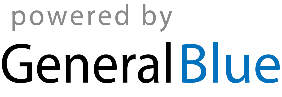 